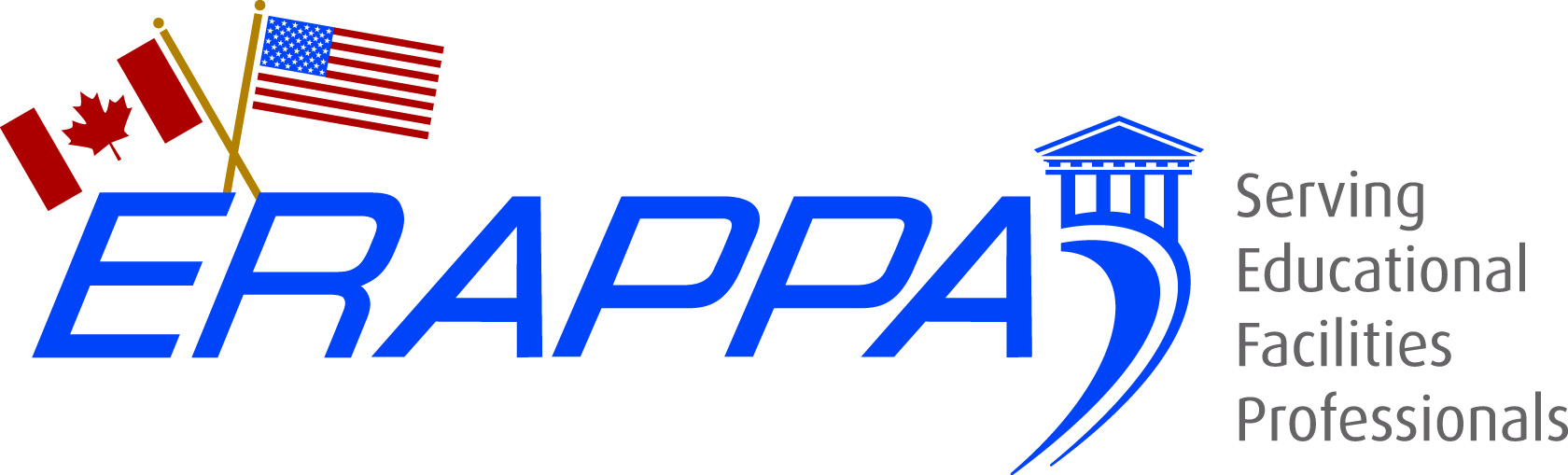 ERAPPA Chapter Champion AwardThis award is to recognize an individual or an institution for their participation and support of the organization at any or all levels.  It will be awarded annually selected from nominations made by the Chapter Presidents.  The criteria for this award are flexible so to allow for recognition for participation in a number of ways.Some examples could be:Longevity – An institution or individual that has supported the organization for a long time. Strong Participation - This could include providing leadership candidates, active members, hosting meetings or always in attendance at meetings.
Participates at all levels – This could be an individual or institution that participates at all levels of the organization; Chapter, ERAPPA and APPA.
Hosting an Event - Hosting an ERAPPA or Chapter event that was innovative or done extraordinarily well. 
 Unrecognized Hard Work – This could be someone or an institution that works hard to support the organization but has not received recognition. This would be similar to the APPA Unsung Hero.
 Mission Support - an individual or institution that has supported the strategic goals of the organization.
Bridge Builder – someone who has strengthened the relationship between the Chapter and ERAPPA
Showed Significant Initiative – Someone who put forth substantial effort in supporting the organization
Chapter Development – an individual or institution that has shown extraordinary effort in helping to develop, sustain or reinvigorate a Chapter.
Over Achiever – participates in Chapter newsletters, APPA/ERAPPA publications, presentations, membership drives, meetings, relationships with other members, and overall membership involvement.